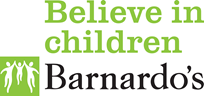 ADDITIONAL INFORMATION SHEETAdditional Information for Early Years Assistant/Crèche Worker postYou will have received an Early Years Assistant/Crèche Worker job description and person specification.  This is a generic role in use throughout the organisation and therefore Barnardo’s uses generic job descriptions and person specifications when advertising for such roles.When completing your application form, please refer to the skills, knowledge and experience required as detailed in the Person Specification and also any further information included in the Additional Information Sheet. This should be done with an understanding of the context of the service described.Barnardo’s Horizon Sure Start  Initial Location of Post
St. Anthony’s Primary School and other outreach venues in Larne  History of ServiceWe have been supporting families and children since 2008 Objectives of ServiceSupporting families with children under the age of 4 16 hours per week, Monday – Thursday 9.00am – 1.00pm approx. during Term Time, with flexibility to meet the needs of the service Initial Specific Responsibilities This Early Years Assistant/Crèche Worker post is very hands-on, changing nappies, feeding babies, soothing children, supporting children with the first separation stages away from mum. It is a busy crèche and can be very challenging settling babies and supporting children’s learning.  We offer programmes for mums; the crèche sessions last for 2 hours. The crèche is registered with Social Services for 14 children and we ensure ratios are met; the age range in any crèche session depends on the parents attending the programmes.  Therefore you could have new born babies, 1 year olds, 2 year olds and 3 year olds in the room together. The crèche requires the successful candidate to be passionate about creating the right environment for the children and also linking in with parents to inform them of their child’s experience during the session.This post holder will be responsible for:-Assisting the supervising and ensuring all the standards are met to provide a quality care settingPlan and deliver a programme of play for different age ranges and learning activities to improve outcomes for  childrenDeliver parent and child play programme - this will include stay and play sessions, Rhyme Time, story time and songsWork alongside the wider SureStart team to deliver programmes and support families and childrenBuild parental capacity, supporting parents respectfully to engage them in their child’s learning and development through home visits and parent and children sessions  Work as part of a team to support positive parentingSupplementary Information Essential Criteria: Qualification Minimum NVQ2 in childcare working towards NVQ3 DesirableExperience of working with children 0-4 years